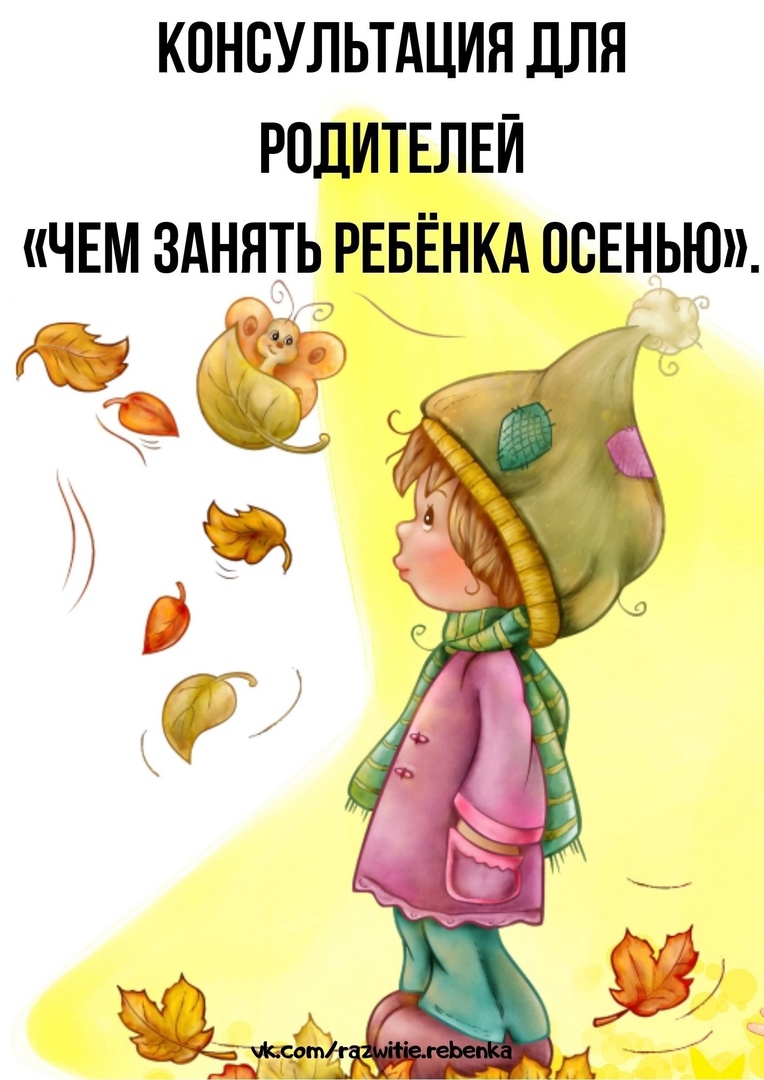 Авторы: воспитатели МАДОУ «Детский сад №59»Каргина А. К. Леушкина М. В.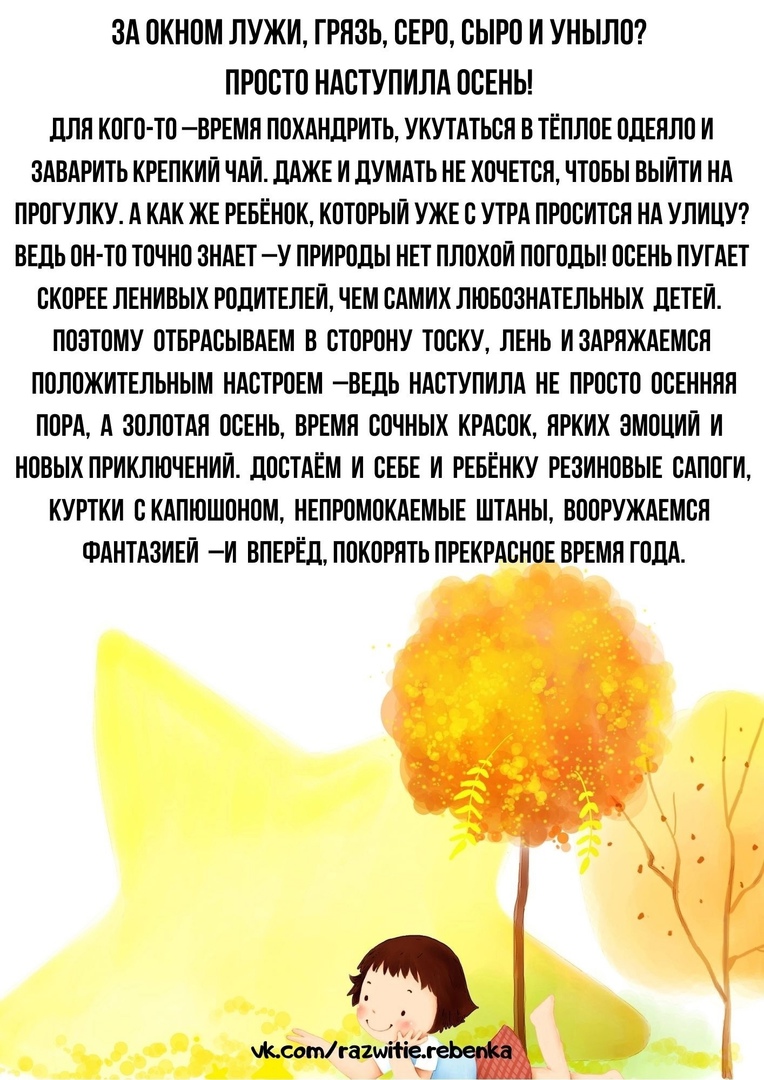 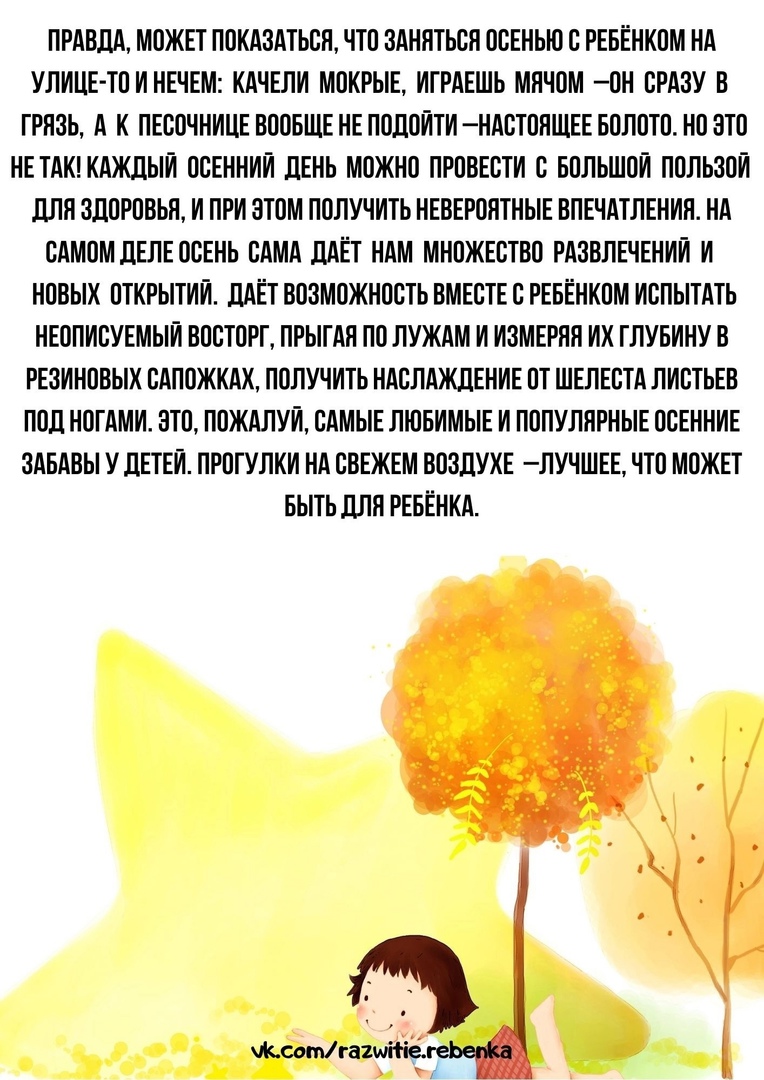 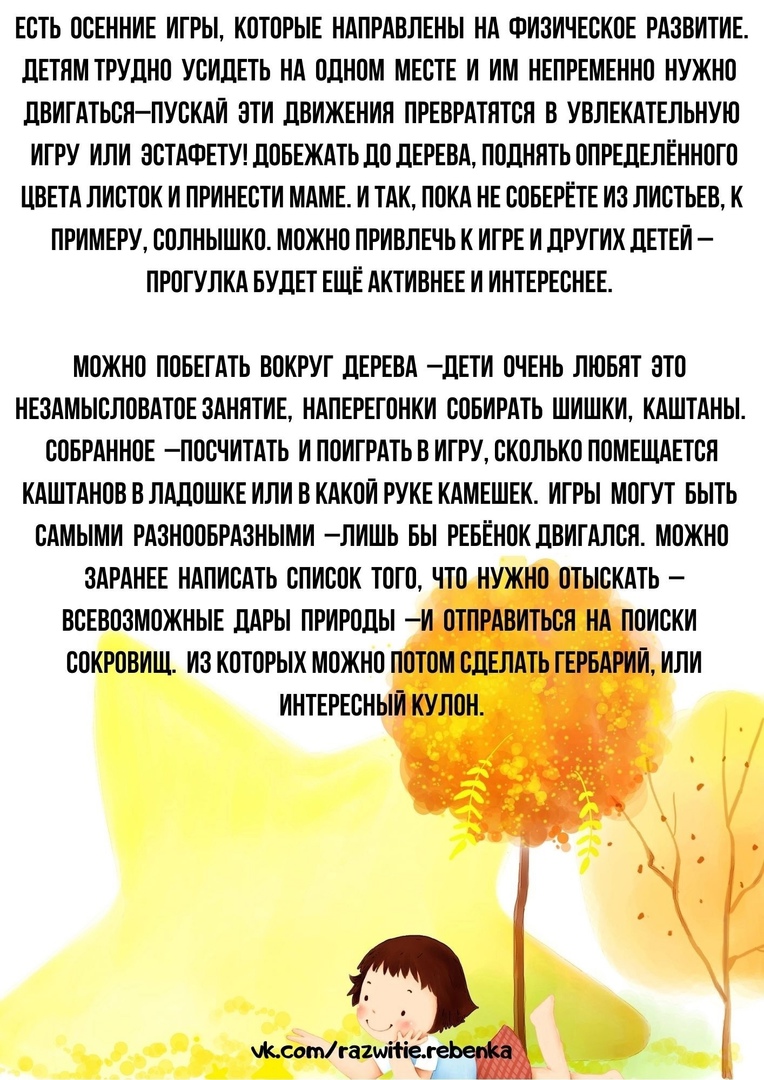 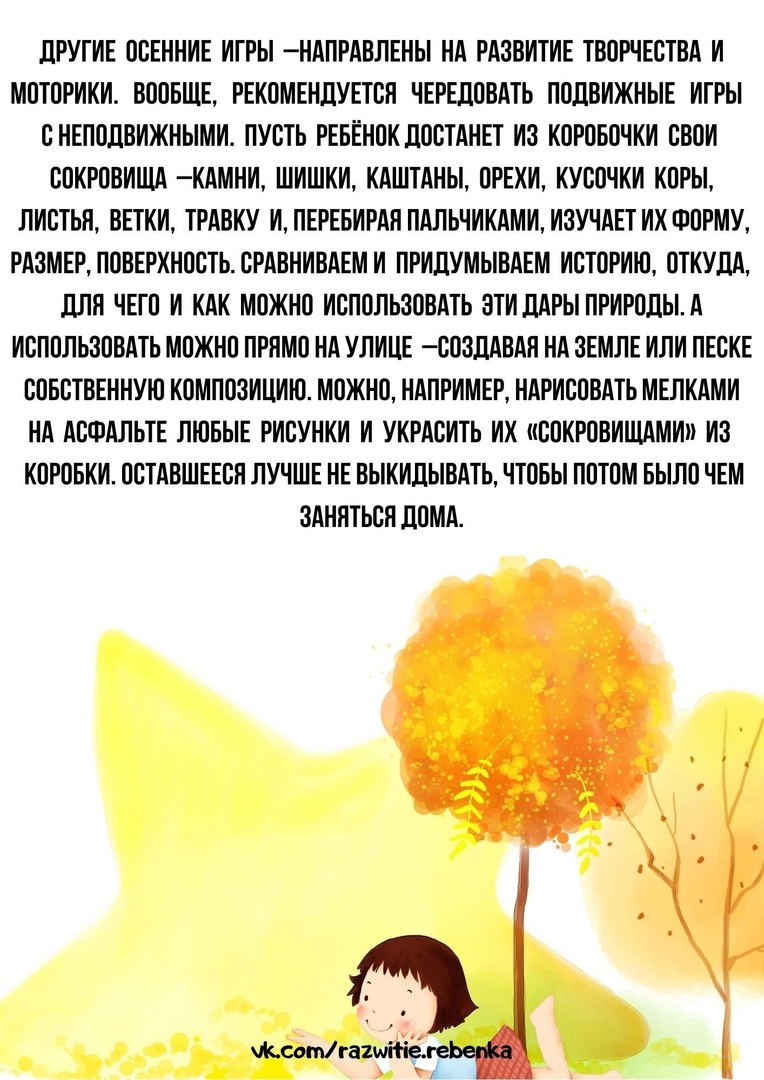 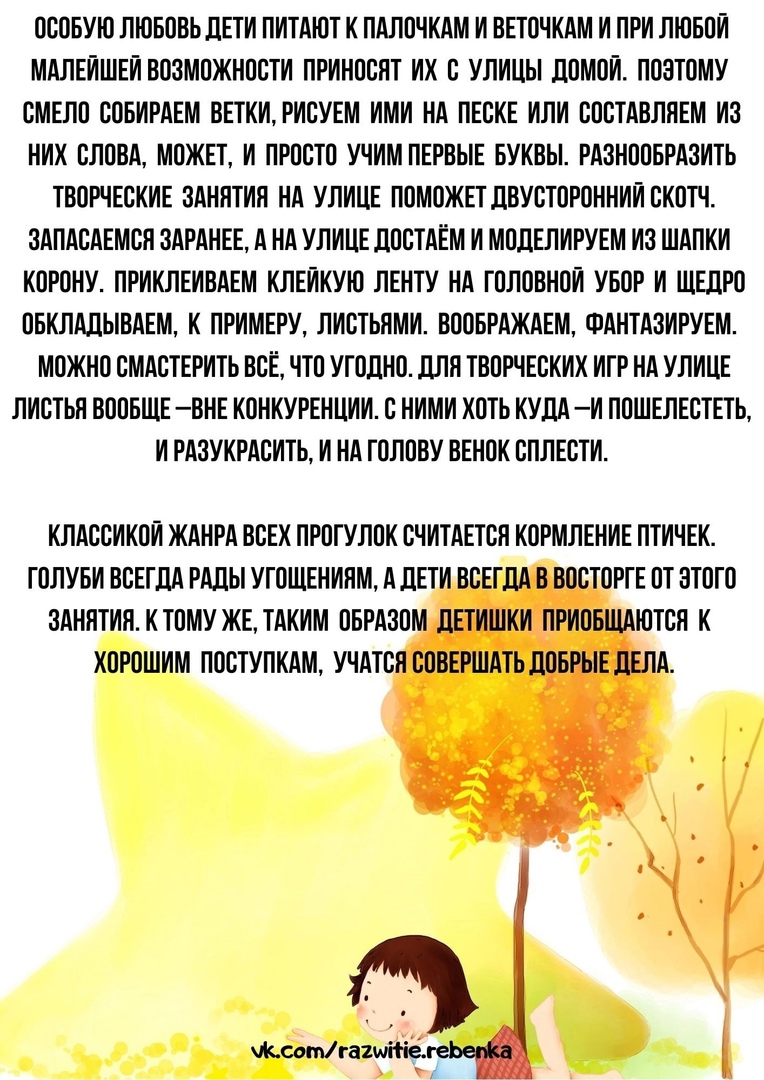 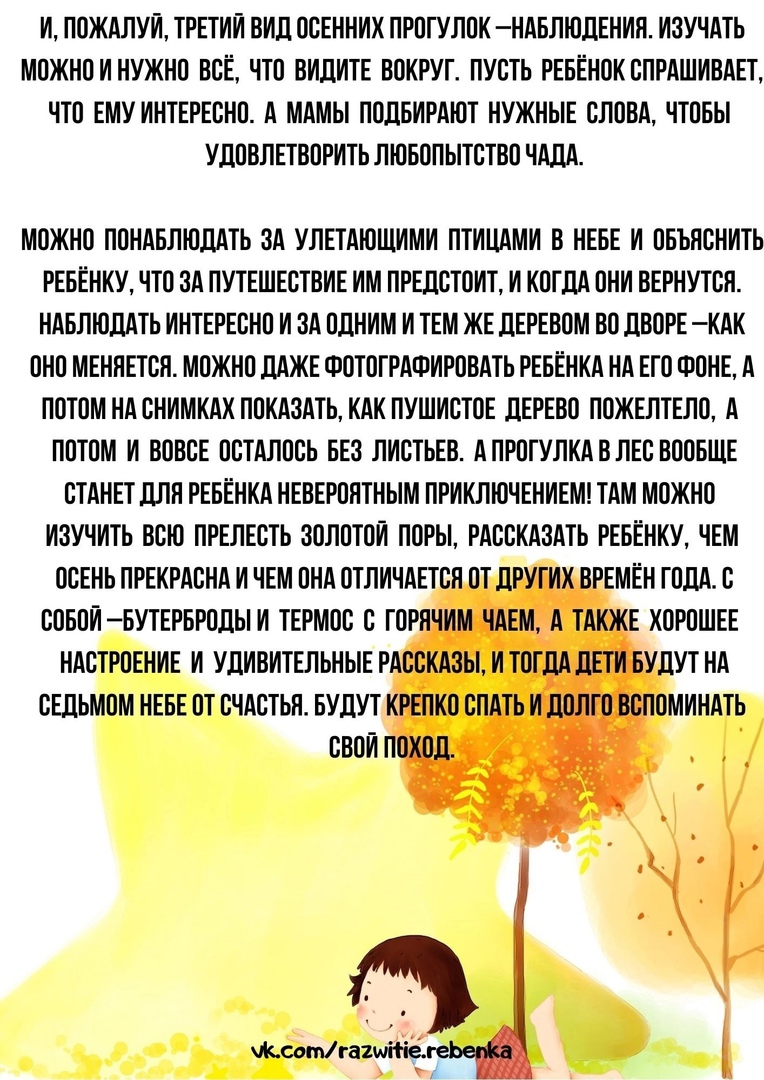 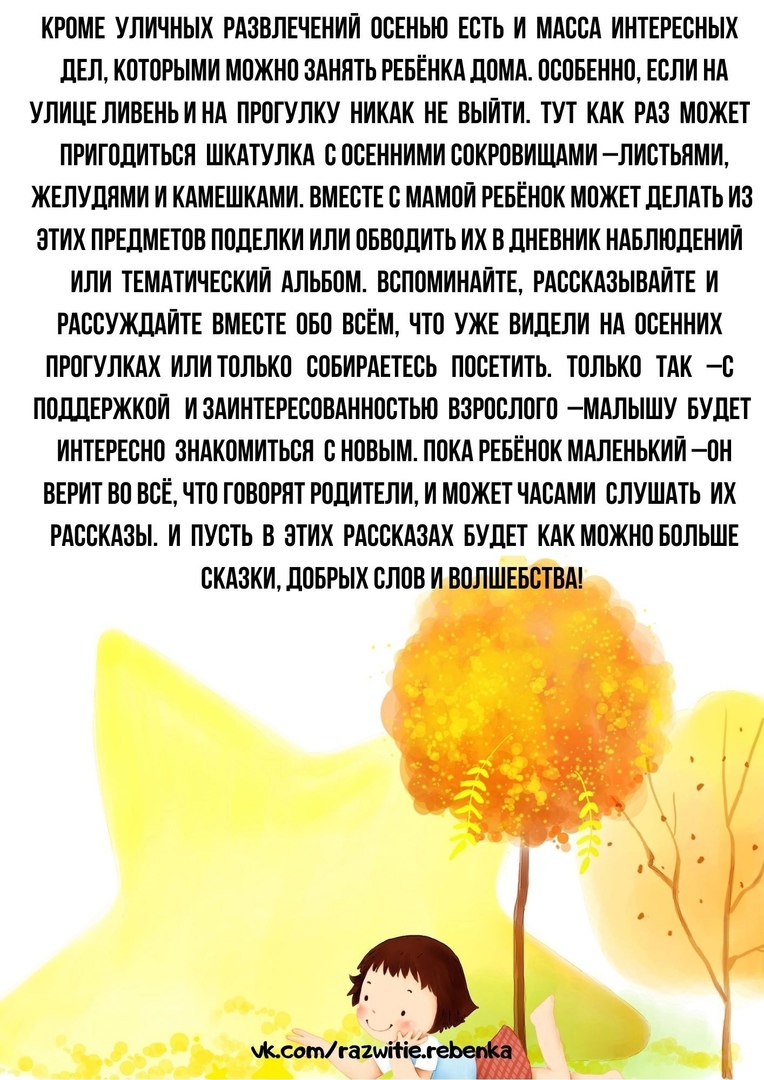 